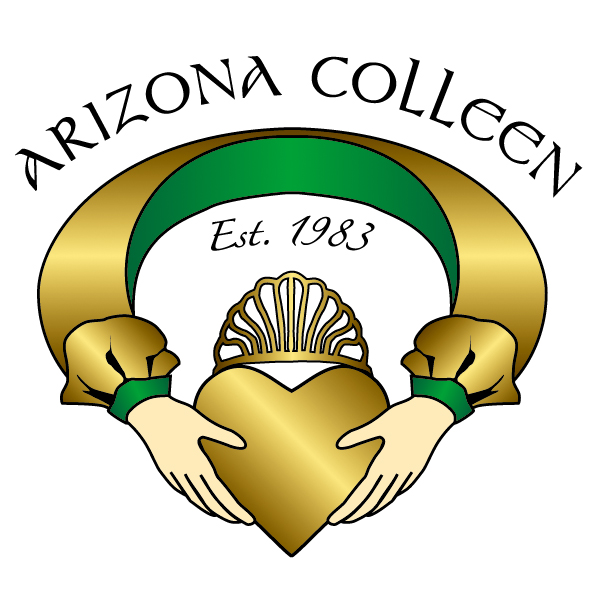 2020 ARIZONA COLLEEN   APPLICATION FORM(Please Print)Name (full): ______________________________________ Name known by: ______________     Address:      ___________________________________________________________				Street                               ___________________________________________________________				City                                                                               		   Zip      Telephone:  _______________________ (cell)     ______________________ (other)    E-mail:  	   ____________________________________________________   Birth date:    _________________________   Age:  ____________  Signature:    ____________________________________________________  All entrants must:Be 18 years of age by January 1, 2020 and will not have reached your 29th birthday on or prior to September 1, 2020.Be unmarried and never have been married, having no children prior to or during reign. Be born in Ireland, an Irish citizen, or of Irish origin by virtue of one ancestor having been born in Ireland. Be living in Arizona for one year or more as of December 31, 2020.Submit all materials by midnight Sunday, January 4, 2020.  Failure to meet deadline will result in a point deduction.Be available to participate in Arizona Colleen Tour (date TBD), Preliminary Interviews – February 22, 2020, and Finals – February 29, 2020. ALL CONTESTANTS must be available to ride in the 2020 St. Patrick’s Day Parade on March 14, 2020 and volunteer a minimum of four (4) hours at the 2020 St. Patrick’s Day Faire. *Special consideration requests evaluated on a case by case basis.*Winner must be available for the 2020 Phoenix St. Patrick’s Day Parade and Faire on March 14, 2020 and international trip in summer 2020. International travel is provided as part of the prize package. Winner must be available throughout the year to act as a representative of the Arizona Irish Community, living in the State during her reign.
Please return this application along with a clear head shot photo of yourself to info@azcolleen.org.